Name__________________________________________________Period_______Date_____________Physical Science-Part I: SoundSoundWhat is sound?Sound is really tiny fluctuations of _____________________________Remember, sound waves are _________________________ wavesParticles of air vibrate in the __________ direction as the wave travelWhy is sound longitudinal?Waves in air can’t really be transverse because the atoms/molecules are ______________________ to each otherAir molecules can only _________________________one anotherSpeed of Sound Depends on:___________________________ of mediumTravels _____________ at ________________ temperaturesType of ____________________________________Travels better through _________________________________Can’t travel through a _______________________________________ have faster speeds because atoms are hooked up by _________________________________Human Hearing:Sequence of events: ________________________________________________ ________________________________________________________________________________________________________________________________________Ear ignores changes ___________________________________Ear can’t be wiggled faster than about _________________________________________________________________________________________ of a soundDepends on __________________________ of sound wave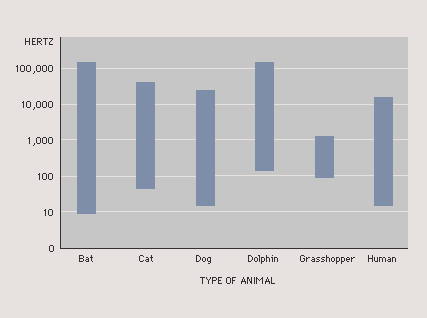 ________________________________________ of a soundDepends on ______________________(____________________) of soundMeasured in ____________________________________________________ is equivalent to ______________________Humans hear sounds in a limited __________________________ rangeHuman range: __________________________________Any sound ________________ the human range of hearing is known as an _________________________Any sound _____________________ the human range of hearing is known as an _______________________________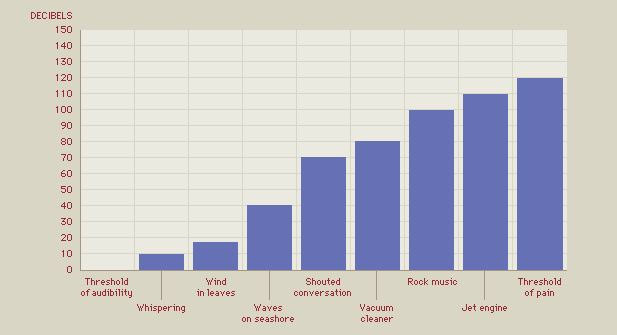 Interaction of Sound WavesReflection: When sound encounters an ____________________ the sound waves _________________________________. This causes an ______________.Refraction: Sound waves can ___________ if there are different ____________________ in the ___________________. The wave always bends _________________________________ temperatures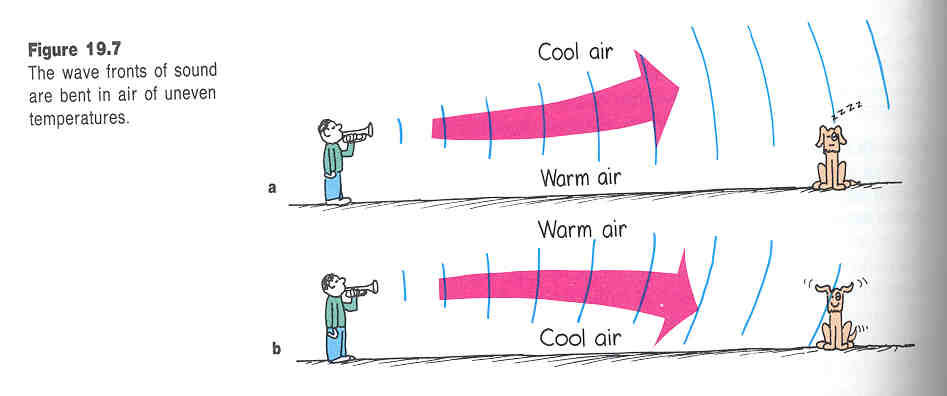 Diffraction: since sound diffracts, we can hear sounds ____________________ ____________________________________________________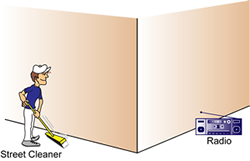 ____________________________Caused by a change in _______________________________ caused by a ________________________ sourceMoving towards you  pitch sounds _________________Moving away from you   pitch sounds ________________Stationary (________________________) source: same frequency in _________________________________________________source: waves _________________ to produce a ____________________________________________________MusicMusic______________________________________________________________________________________________Noise___________________________________________________________________________________________________When one vibrating object forces another object to vibrate at the __________ frequencyResults in a ______________ sound because a greater ________________________________ is vibratingUsed in guitars, pianos, etc.______________________A phenomenon that occurs when ________ objects naturally vibrate at the _________________ frequencySpecial case of ________________________________Object is induced to vibrate at its ___________________________________Harmonics____________________________ Harmonics:The ___________________ natural frequency of an object_________________________________________ of the fundamental frequency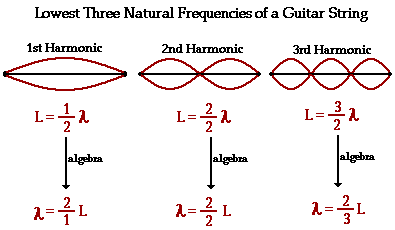 InterferenceAbility of two or more waves to _____________________ to form a ____________________________Constructive: sound gets _________________________Destructive: sound gets __________________________Beats_______________ in sound _______________ produced by two slightly ________________ frequenciesBoth _____________________________________________ interference occur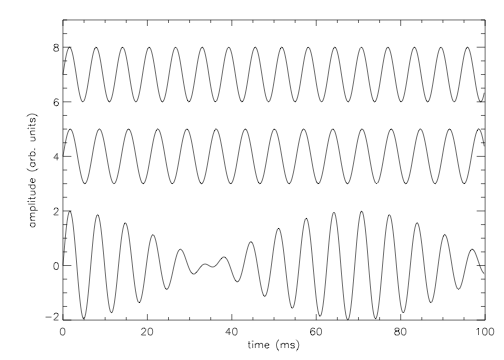 Beats and average frequency: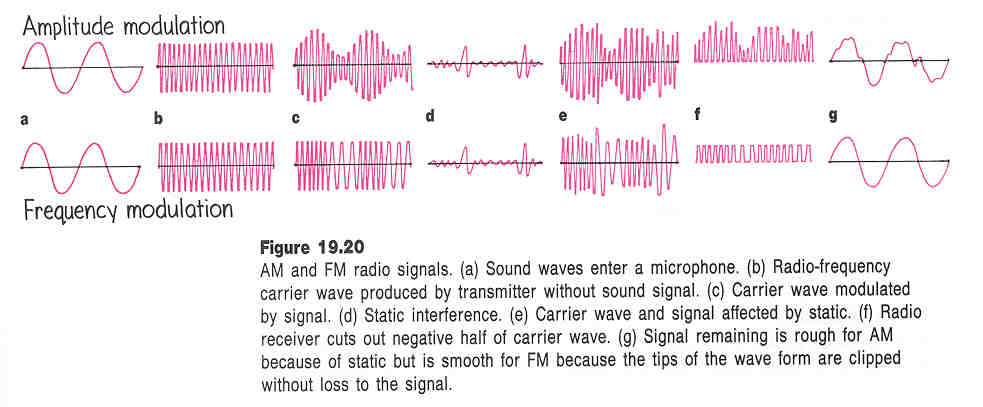 ___________________________: the study of sound_______________________________: ____________________________ produced by the ________________________________ of sound